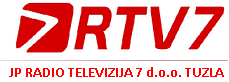 Broj:139 /22Datum: 15.03.2021.godineNa osnovu člana 20 a.stav 2. Zakona o izmjenama i dopunama Zakona o radu („ Službene novine Federacije BiH“, broj:26/16 i 89/18), člana 6.stav 1. Uredbe o postupku prijema u radni odnos u javnom sektoru u Tuzlanskom kantonu („Službene novine Tuzlanskog kantona“ ,broj: 4/19, 4/20 i 11/20 ), člana 3. i 6. Pravilnika o izmjenama i dopunama Pravilnika o radu JP RTV 7 d.o.o. Tuzla broj:  NO-294/19 od 30.05.2019.godine, člana 56.stav 18 .Statuta JP RTV 7 d.o.o. Tuzla, (prečišćeni tekst), broj: OPU-IP-201/2015 od 10.06.2015.godine  i Odluke o potrebi prijema u radni odnos novinara , broj: 138/22 od 15.03.2022.godine, direktor Društva raspisuje:JAVNI OGLASza prijem u radni odnos1. NOVINAR - broj izvršilaca 1 ( jedan ) na neodređeno vrijemeKandidati trebaju ispunjavati slijedeće opšte uslove:1.- da je državljanin BiH, dokaz uvjerenje o državljanstvu2. – da je zdravstveno sposoban za obavljanje poslova za koje se prijavljuje Pored opštih uslova za zasnivanje radnog odnosa, kandidat treba da ispunjava i slijedeće posebne uslove:1. NOVINAR - broj izvršilaca 1,  ( jedan)  na neodređeno vrijeme - VSS, društveni smjer, dokaz diploma- 1 godina radnog iskustva , dokaz potvrda o radnom iskustvu-  poznavanje rada na računaru, dokaz potvrda (uvjerenje )Kratak opis poslova:svakodnevno učestvuje u planiranju i realizaciji programskih sadržaja,učestvuje u realizaciji sadržaja  iz programske šeme, prati zbivanja, priprema sve vrste  priloga, uz poštovanje novinarskog Kodeksa o objektivnom, istinitom i pravovremenom informisanju  javnosti,saradjuje  u pripremi i realizaciji složenih programskih sadržaja,-     obavlja i druge poslove u oblasti novinarstva po nalogu glavnog i odgovornog urednikaSvi kandidati su pored obaveznih dokaza za svako radno mjesto na koje se prijavljuju, dužni priložiti i slijedeću dokumentaciju:1.Prijavni obrazac ( koji se može naći na web stranici: www.rtv7.ba )2.kraća biografija i kontakt telefon3.PBA obrazac (cips)NAPOMENA: Dokumentacija kojom se dokazuje ispunjavanje uslova Javnog oglasa moraju biti originali ili ovjerene kopije ( ne starije od šest mjeseci).JP RTV 7 d.o.o. Tuzla nije u obavezi vraćati dokumentaciju koja se prilaže uz prijavu na Javni oglas.Prilikom zapošljavanja potrebno je dati prednost kandidatima koji po posebnom zakonu imaju prioritet pri zapošljavanju, a koji dokazuju odgovarajućim dokumentima ( potvrda,uvjerenje i sl.) koje prilažu prilikom prijave na javni oglas.Izabrani kandidati koji ispunjavaju uslove iz Javnog oglasa, bit će obavješteni o načinu i postupku u vezi sa procesom izbora kandidata.Napomena: Kandidat  koji bude izabran naknadno će dostaviti slijedeću dokumentaciju:-ljekarsko uvjerenje o zdravstvenoj sposobnosti ( ne starije od 3 mjeseca)Obavezno na koverti naznačiti za koje radno mjesto se aplicira.Konkurs ostaje otvoren 8 dana od dana objavljivanja konkursa u dnevnom listu „Oslobođenje“  i na web stranici: www.rtv7.baRok za podnošenje prijava na javni oglas je 8 dana od dana objavljivanja.Neblagovremene i nepotpune prijave neće se uzeti u razmatranje.Kontakt telefon: 035/366-664Prijave, odnosno PRIJAVNI OBRAZAC ( koji se nalazi na web stranici: www.rtv7.ba)  kao i dokaze, dostaviti lično ili na adresu:JP RTV 7 d.o.o.TuzlaMirze Delibašića broj 475000 TuzlaSa naznakom- Prijava na javni oglas za prijem u radni odnos, za radno mjesto NOVINAR pod rednim brojem 1.Na poleđini zatvorene koverte naznačiti ime i prezime kandidata, adresu i kontakt telefon.                                                                                DIREKTOR JP RTV 7 d.o.o. Tuzla                                                                                Jasna Kapetanović